DRAFT AGENDA10th meeting of the Blue Growth Initiative for Research and Innovation in the Black SeaFriday, 27 September 2019 Time: 09:00 – 16:30Venue: European Commission - DG Research & Innovation Rue du Champs de Mars 21, BrusselsMeeting Room: Room 44 (- 1 floor)Welcome (DG RTD)Tour de table (ALL)Black Sea Strategic Research and Innovation Agenda - next steps (DG RTD)Common Maritime Agenda for the Black Sea - next steps (DG MARE)Black Sea CONNECT coordination and support action - presentation (METU)AOBClosing (DG RTD)Meeting Timeline08:30 - Registration09:00 – Meeting starts11:00 – 11:30 Coffee break13:00 - 14:00 Lunch in DG RTD premises16:30 – Meeting ends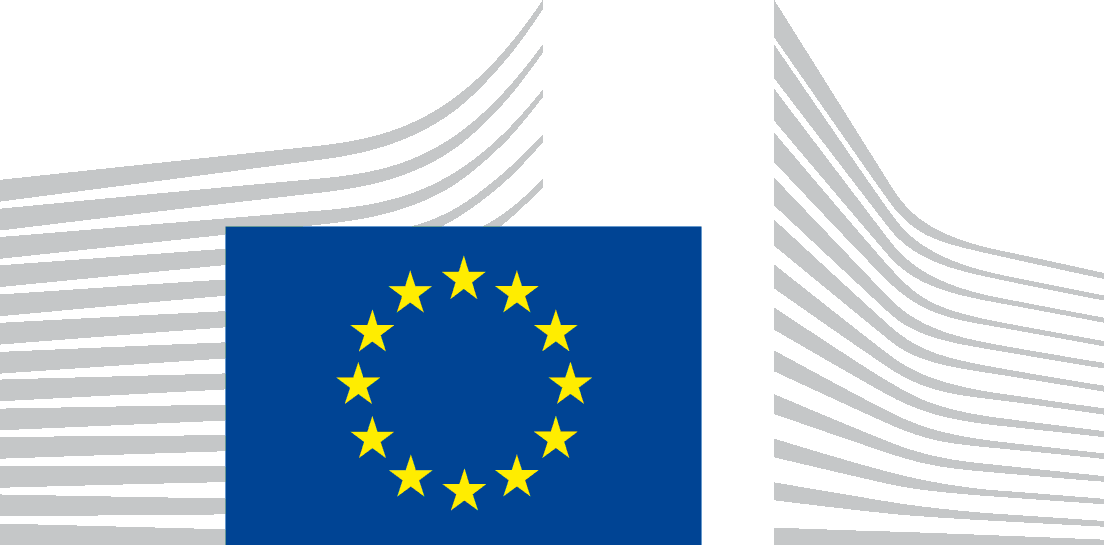 EUROPEAN COMMISSIONDIRECTORATE-GENERAL FOR RESEARCH & INNOVATION